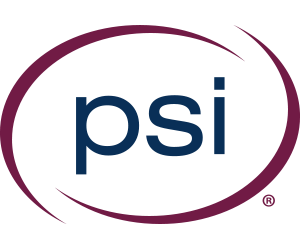 FAQs
16pf® Certification WorkshopsWhy does PSI offer 16pf Certification Workshops?
We are committed to providing learning opportunities that will enable our customers to achieve the level of comfort and proficiency necessary for proper use and interpretation of the 16pf Questionnaire. For this reason, we offer two (2) different 16pf workshops. What are the 2018 dates and locations for each workshop?Please see our 2018 schedule by clicking on the following link (or copying/pasting the URL into a web browser): https://www.16pf.com/en_US/training/schedule/Where will the workshops be conducted in each city?Atlanta:  AMA Atlanta Executive Conference CenterChicago:  Summit Executive CentreFor additional details, including near-by hotels, please refer to pages 5 - 6 of this document. Which workshop is right for me?Choosing the workshop that is appropriate for you is easy – the choice is based upon your current level of experience with testing and your educational background in Tests & Measurement.  Certification Workshop for the 16pf Questionnaire powered by PSI Technology (2-day)Testing Experience:  Little to noneEducational Background:  Bachelor’s degree.  No advanced-level coursework in Tests & Measurement is required.Recommendation:  If you have one of the above but not the other, we suggest that you attend this workshop rather than the more advanced 1-day workshop.PSI Assessment Technology Workshop Featuring the 16pf Questionnaire (1-day)Testing Experience:  Qualified to use the 16pf Questionnaire or certified to use other personality assessments.  Educational Background:  Master’s-level or higher coursework in Tests & Measurement.Recommendation:  This workshop is appropriate for you if you have either the testing experience or educational background specified above.How do I REGISTER for a workshop?   You can register via phone or email:Phone: 317-814-8720Email: 16pf@psionline.comHow many CONTINUING EDUCATION credits/hours can I earn from the 16pf workshops?2-day Workshop:   12 CE credit hours/Professional Development Credits (PDCs)1-day Workshop:     6 CE credit hours/Professional Development Credits (PDCs).PSI is recognized by SHRM to offer Professional Development Credits (PDCs) for the SHRM-CPSM or SHRM-SCPSM. This program is valid for 12 PDCs for the SHRM-CP or SHRM-SCP. For more information about certification or recertification, please visit www.shrmcertification.org.PSI is approved by the American Psychological Association (APA) to sponsor continuing education for psychologists. PSI maintains responsibility for this program and its content.We are also an approved sponsor of continuing education by the International Society for Performance Improvement (ISPI).Will either workshop require any PRE-WORK or POST-WORK?Yes, both workshops have e-learning modules before and after the workshop. The estimated time for completion of both the pre- and post-work is 3.5 to 4 hours. This estimate applies to the 1-day and the 2-day workshops.  In addition, all registrants will be provided with a link to take the 16pf assessment prior to the workshop. This will add approximately 30 minutes to the above pre-work time estimate.We will send registrants a link to the pre-work approximately two weeks before the workshop. For several months after the workshop, attendees will have access to online resources targeted toward 16pf interpretation.      
What is the COST for each workshop?2-day Workshop:   $ 1,500 per person1-day Workshop:   $    900 per personTravel expenses and lodging are the responsibility of the workshop attendee.Please see Question #13 for pricing for onsite workshops.When is PAYMENT for the workshop due?  Payment at the time of registration is required to guarantee your seat at a training event. We accept Visa, MasterCard, and American Express credit cards.NOTE:  Payment must be made before PSI provides the registrant with a link to take the 16pf assessment and a link to the e-learning platform, both of which are required.When will I receive CONFIRMATION of my registration? We will confirm your registration via email and also provide the registered attendee with a link to take the 16pf Questionnaire on the PSI (PAN) platform. The assessment must be completed at least one week prior to the workshop. What is your CANCELLATION policy? Registrant CancellationCancellations received thirty (30) days or more in advance of the 16pf workshop are eligible for a full refund of registration fees paid. Refunds are not allowed for cancellations within thirty (30) days of the course. If desired, PSI will be happy to apply paid registration fees to a future event or product. If you modify your registration to attend a future workshop, please note that a $400 per person rescheduling fee will be assessed.In the case of partial cancellation (two or more registrations paid, but not cancelling all courses), the refund, if applicable, will be based upon the lowest course fee paid. We will also accept substitutions within ten (10) days of a course. In the case of a substitution, an additional charge of $75.00 will be incurred for the extra test administration and personalized reports. (Personalized reports and program materials may not be available for “last minute” substitutions due to time constraints.)PSI CancellationPSI’s presentation of each workshop is contingent upon a sufficient number of registrants. In the event that the minimum number of registrations is not met within thirty (30) days of the scheduled event, PSI may, at its discretion, cancel the event without penalty.It is recommended that you verify by phone (317-814-8720) whether the course will be held before purchasing non-refundable airline tickets. In the event we cancel a workshop, PSI is not responsible for airfare, airline penalties, or travel charges you may incur. If PSI must cancel a workshop, we will, at your direction, refund the registration fee paid, or apply it to a future workshop of your choice or to the purchase of product. Which HOTELS do you recommend?  Do you have a preferred rate at any of the hotels?Please refer to the following pages of this document for information on nearby hotels and, if available, preferred rates.Do you offer ONSITE workshops?Yes!  If our workshop dates do not fit your schedule, or if the course content is not exactly what you need, hosting a PSI training event is the way to go.  Onsite training has two additional benefits – no travel costs and fewer out-of-office hours for attendees!We’ll come to your organization and, if desired, we’ll tailor the course content to fit the needs of your group. Our tailored training courses have been a success in organizations of all sizes, in diverse sectors – from clients in government to hospitality, software and communication.Onsite Workshops:  Pricing2-day Workshop:  $7,500 (for 1 to 6 participants)ADD:  $750 for each additional participant Maximum of 12 total attendees1-day Workshop:  $4,500 (for 1 to 6 participants)ADD:  $450  for each additional participant Maximum of 12 total attendeesFor additional information and pricing for the onsite workshops, please call 317-814-8720.A T L A N T A
AMA Atlanta Executive Conference Center1170 Peachtree Street, NE
3rd FloorAtlanta, GA 30309404.892.7599HOTEL SUGGESTIONSAMA does not arrange hotel accommodations.  However, AMA has negotiated preferred rates at the following hotels, based upon availability. Contact the hotels below directly.  Mention that you are an AMA conference attendee to secure your reservation and preferred rates.Make your reservation early as the number of rooms at preferred rates is limited. 
Reservations made after the cutoff date may be charged a higher rate.Marriott Suites Atlanta Midtown35 14th Street NEAtlanta, GA 30309404.876.8888www.marriott.com/hotels/travel/atlms-atlanta-marriott-suites-midtown/AMA Preferred Rate:  Standard Room $199Loews Hotel1065 Peachtree Street NEAtlanta, GA 30309404.745.5000www.loweshotels.com/atlantaAMA Preferred Rates:  Starting Rate $218
                                        C H I C A G O
Summit Executive Centre205 N. Michigan Avenue, 10th FloorChicago, IL 60601312.938.2000HOTEL SUGGESTIONSThe Fairmont
200 North Columbus Drive
312.565.6661
0.2 MilesHyatt Regency
151 East Upper Wacker
312.239.4547
0.2 MilesSwissotel
323 East Upper Wacker Drive
312.565.0565
0.4 MilesHard Rock Hotel
230 North Michigan Ave
312.334.6489
0.1 MilestheWit
201 North State Street
312.239.9528
0.2 MilesClub Quarters
75 East Upper Wacker Drive
312.601.3514
0.3 MilesMarriott’s of Downtown
540 North Michigan Avenue
312.836.0100
0.5 MilesRadisson Blu
221 North Columbus Drive
312.477.0236
0.3 MilesVirgin Hotels
203 North Wabash
855.946.6600
0.1 Miles